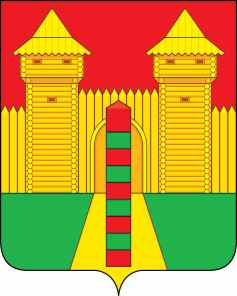 АДМИНИСТРАЦИЯ  МУНИЦИПАЛЬНОГО  ОБРАЗОВАНИЯ «ШУМЯЧСКИЙ   РАЙОН» СМОЛЕНСКОЙ  ОБЛАСТИПОСТАНОВЛЕНИЕот 13.06.2023г. № 260          п. ШумячиВ соответствии с Земельным кодексом Российской Федерации, Федеральным законом от 25.10.2001 г. № 137-ФЗ «О введении в действие Земельного кодекса Российской Федерации», приказом Федеральной службы государственной регистрации, кадастра и картографии от 19 апреля 2022 г.                     № П/0148 «Об утверждении требований к подготовке схемы расположения земельного участка  или земельных участков на кадастровом плане территории и формату схемы расположения земельного участка или земельных участков на кадастровом плане территории при подготовке схемы расположения земельного участка или земельных участков на кадастровом плане территории в форме электронного документа, формы схемы расположения земельного участка или земельных участков на кадастровом плане территории, подготовка которой осуществляется в форме документа на бумажном носителе», Федеральным законом от 06.03.2003 г. № 131-ФЗ «Об общих принципах организации местного самоуправления в Российской Федерации», на основании заявления Областного государственного бюджетного учреждения здравоохранения «Рославльская центральная районная больница» от 05.06.2023 г. (регистрационный № 695 от 05.06.2023 г.)	Администрация муниципального образования «Шумячский район» Смоленской области	П О С Т А Н О В Л Я Е Т:1. Утвердить прилагаемую схему расположения земельного участка на кадастровом плане территории из категории земель- земли населенных пунктов, площадью 600 кв. м., расположенного по адресу: Российская Федерация, Смоленская область, Шумячский район, Студенецкое сельское поселение,                        д. Студенец, земельный участок 141.2. Земельный участок, указанный в пункте 1 настоящего постановления, расположен в территориальной зоне О2, в пределах кадастрового квартала 67:24:0770101 и образован путем перераспределения земель, находящихся в государственной собственности и земельного участка с кадастровым номером 67:24:0770101:622, находящегося в постоянном (бессрочном) пользовании Областного государственного бюджетного учреждения здравоохранения «Рославльская центральная районная больница».3. Определить вид разрешенного использования земельного участка, указанного в пункте 1 настоящего постановления, – «амбулаторно-поликлиническое обслуживание».4. Определить, что Областное государственное бюджетное учреждение здравоохранения «Рославльская центральная районная больница» имеет право на обращение без доверенности с заявлением об осуществлении государственного кадастрового учета, указанного в пункте 1 настоящего постановления земельного участка.5. Постановление Администрации муниципального образования «Шумячский район» Смоленской области от 09.03.2022 г. № 86 «Об утверждении схемы расположения земельного участка на кадастровом плане территории» признать утратившим силу.6. Срок действия настоящего постановления составляет два года.Об утверждении схемы расположения земельного участка на кадастровом плане территорииГлава муниципального образования «Шумячский район» Смоленской области  А.Н. Васильев